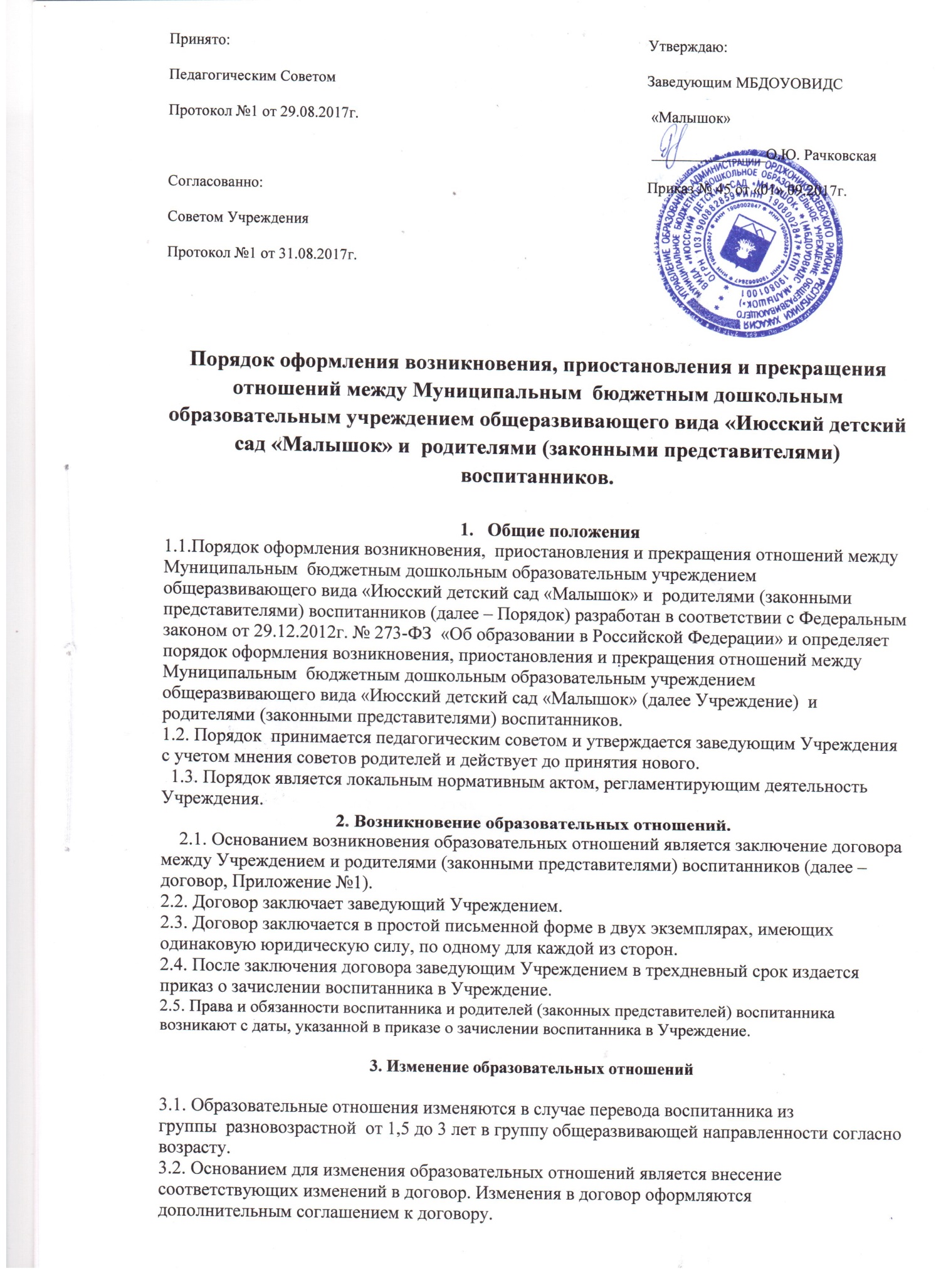 3.3. На основании внесенных изменений заведующим Учреждением издается приказо переводе воспитанника.3.4. Права и обязанности воспитанника и родителей (законных представителей)воспитанника изменяются с даты издания приказа о переводе.4. Приостановление и прекращение образовательных отношений4.1. Образовательные отношения приостанавливаются при отсутствии воспитанникав Учреждении на время отпуска родителей (законных представителей)воспитанника, санаторно-курортного лечения воспитанника, по семейнымобстоятельствам.4.2. Основанием для приостановления образовательных отношений являетсязаявление родителей (законных представителей) воспитанника (Приложение 2, 3). Заведующий Учреждением издаёт приказ о сохранении места за воспитанником.4.3. Образовательные отношения приостанавливаются на время эпидемиологическойситуации в случае распространения инфекционных заболеваний среди населенияпри отсутствии у воспитанника соответствующих профилактических прививок всоответствии с Национальным календарём профилактических прививок, в томчисле против гриппа и других острых респираторных вирусных инфекций, наосновании законодательства Российской Федерации.4.4. Заведующий Учреждением издаёт приказ о мероприятиях по недопущениюраспространения инфекционных заболеваний, в том числе гриппа и другихострых респираторных вирусных инфекций, и информирует родителей(законных представителей) воспитанника о приостановлении образовательныхотношений.4.5. Образовательные отношения прекращаются в связи с отчислением воспитанникаиз Учреждения:1) в связи с получением воспитанником образования (завершением обучения);2) досрочно, в следующих случаях:― по инициативе родителей (законных представителей) воспитанника, в том числе в случае перевода воспитанника в другую организацию, осуществляющую образовательную деятельность по образовательным программам соответствующих уровня и направленности;― по обстоятельствам, не зависящим от родителей (законных представителей)воспитанника и Учреждения, в том числе в случае прекращения деятельности Учреждения, аннулирования лицензии на осуществление образовательной деятельности, приостановления действия лицензии.4.6. Основанием для прекращения образовательных отношений является заявлениеродителей (законных представителей) воспитанника (Приложение 4).4.7. Образовательные отношения прекращаются с даты издания приказа об отчислении воспитанника.4.8. Заявление родителей (законных представителей) воспитанника о приостановлении или о прекращении образовательных отношений регистрируются в Журнале регистрации заявлений (Приложение 5).Приложение №1Положение о порядке оформления возникновения, приостановления и прекращения отношений между Муниципальным  бюджетным дошкольным образовательным учреждением общеразвивающего вида «Июсский детский сад «Малышок», воспитанниками и  родителями (законными представителями). ДОГОВОРоб образовании по образовательным программамдошкольного образованияс. ИЮС                                          "__" ______________ ____ г. (место заключения договора)                    (дата заключения договора)Муниципальное бюджетное дошкольное образовательное учреждение общеразвивающего вида «Июсский детский сад «Малышок», осуществляющее   образовательную   деятельность  (далее  - Учреждение) на основании лицензии от " 08" декабря  2016 г. серия 19 Л02  N 0000512, выданной Министерством образования и науки Республики Хакасия, именуемое в дальнейшем "Исполнитель", в лице заведующего Вайгандт Ольги Алексеевны, действующей на основании  Устава, и_____________________________________________________________________________ (фамилия, имя, отчество) родителя (законного представителя)именуемый(ая) в дальнейшем "Заказчик", в интересах несовершеннолетнего:_____________________________________________________________________________(фамилия, имя, отчество, дата рождения)проживающего по адресу:______________________________________________________________________________________________________________________________(адрес места жительства ребенка с указанием индекса)именуемый в дальнейшем "Воспитанник", совместно именуемые Стороны, заключили настоящий Договоро нижеследующем:I. Предмет договора1.1.     Предметом договора являются оказание образовательным учреждением Воспитаннику образовательных услуг в рамках реализации основной образовательной программы дошкольного образования (далее - образовательная программа) в соответствии с федеральным государственным образовательным стандартом дошкольного образования (далее - ФГОС дошкольного образования), содержание Воспитанника в образовательном учреждении, присмотр и уход за Воспитанником.1.2.     Форма обучения очная.1.3.        Детский сад работает по образовательной программе «От рождения до школы» Н.Е. Веракса, Т.С. Комарова, М.А. Васильева.1.4.        Срок освоения образовательной программы на момент подписания настоящего Договора составляет до поступления в школу.1.5.     Режим пребывания Воспитанника в образовательном учреждении - полного дня (10,5 часов) с 7-30ч. до 18-00ч.1.6. Воспитанник зачисляется в группу_______________________________________________________________общеразвивающей      направленности.II. Взаимодействие Сторон2.1. Исполнитель вправе:2.1.1.Самостоятельно осуществлять образовательную деятельность.2.1.2.Предоставлять Воспитаннику бесплатные дополнительные образовательные услуги (за рамками образовательной деятельности), наименование, объем и форма которых определены в приложении, являющемся неотъемлемой частью настоящего Договора (далее - дополнительные образовательные услуги).2.2. Заказчик вправе:2.2.1. Участвовать в образовательной деятельности образовательного учреждения, в том числе, в формировании образовательной программы.2.2.2. Получать от Исполнителя информацию:*  по вопросам организации и обеспечения надлежащего исполнения услуг, предусмотренных разделом I настоящего Договора;*  о поведении, эмоциональном состоянии Воспитанника во время его пребывания в образовательном учреждении, его развитии и способностях, отношении к образовательной деятельности.2.2.3. Знакомиться с Уставом образовательного учреждения, с лицензией на осуществление образовательной деятельности, с образовательной программой и другими документами регламентирующими учреждение и осуществление образовательной деятельности, права и обязанности Воспитанника и Заказчика.2.2.4. Находиться с Воспитанником в образовательном учреждении в период его адаптации в течение 5-и дней (2-3 часа в день).2.2.5. Принимать участие в организации и проведении совместных мероприятий с детьми в образовательном учреждении (утренники, развлечения, физкультурные праздники, досуги, дни здоровья и др.).2.2.6. Принимать участие в деятельности коллегиальных органов управления, предусмотренных Уставом образовательного учреждения.2.2.7. Пользоваться льготами по оплате за присмотр и уход за ребёнком в образовательном учреждении в соответствии с действующим законодательством.2.2.8. Расчет компенсации части родительской платы за присмотр и уход за ребенком осуществляется на основании приказа Министерства труда     и социального развития Республики Хакасия от «19»декабря 2016 г.  №859д  и Порядка  выдачи справки о том, что среднедушевой доход семьи не превышает полуторакратную величину прожиточного минимума на душу населения в Республике Хакасия, для получения компенсации части родительской платы за присмотр и уход за ребенком в частных, государственных и муниципальных образовательных организациях, реализующих образовательную программу дошкольного образования, и частных организациях, осуществляющих присмотр и уход за детьми.Право на получение компенсации имеет один из родителей (законных представителей), внесших родительскую плату  за присмотр и уход за детьми в образовательной организации. (Ст. 65, п.5 Закона РФ «Об образовании»).2.2.9. Использовать  материнский  капитал  на оплату  содержания ребёнка в образовательном учреждении, реализующем основную общеобразовательную программу дошкольного образования (постановление Правительства РФ от 14.11.2011 года №931 «О внесении изменений в правила направления средств материнского (семейного) капитала на получение образования ребёнком и осуществление иных связанных с получением образования ребёнком расходов»2.3. Исполнитель обязан:2.3.1. Обеспечить Заказчику доступ к информации для ознакомления с Уставом образовательного учреждения, с Лицензией на осуществление образовательной деятельности   с образовательной программой и другими документами регламентирующими учреждение и осуществление образовательной деятельности, права и обязанности Воспитанника и Заказчика.2.3.2. Обеспечить надлежащее предоставление услуг, предусмотренных разделом I настоящего Договора, в полном объеме в соответствии с федеральным государственным образовательным стандартом, образовательной программой и условиями настоящего Договора.2.3.3. Обеспечивать охрану жизни и укрепление физического и психического здоровья Воспитанника, его интеллектуальное, физическое и личностное развитие, развитие его творческих способностей и интересов.2.3.4. При оказании услуг, предусмотренных настоящим Договором, учитывать индивидуальные потребности Воспитанника, связанные с его жизненной ситуацией и состоянием здоровья, определяющие особые условия получения им образования, возможности освоения Воспитанником образовательной программы на разных этапах ее реализации.2.3.5. При оказании услуг, предусмотренных настоящим Договором, проявлять уважение к личности Воспитанника, оберегать его от всех форм физического и психологического насилия, обеспечить условия укрепления нравственного, физического и психологического здоровья, эмоционального благополучия Воспитанника с учетом его индивидуальных особенностей.2.3.6. Создавать безопасные условия обучения, воспитания, присмотра и ухода за Воспитанником, его содержания в образовательном учреждении в соответствии с установленными нормами, обеспечивающими его жизнь и здоровье.2.3.7. Обучать Воспитанника по образовательной программе, предусмотренной пунктом 1.3 настоящего Договора.2.3.8. Обеспечить реализацию образовательной программы средствами обучения и воспитания, необходимыми для организации учебной деятельности и создания развивающей предметно- пространственной среды.2.3.9. Обеспечивать Воспитанника необходимым сбалансированным 4-х разовым питанием.Время питания в ДОУ организовано с соблюдением норм СанПиН 2.4.1.3049-13:  завтрак с 08.30 - 08.50 часов;  второй завтрак с 09.35– 09.45 часов; обед с 11.35 - 12.10 часов;  полдник с 15.30- 15.45 часов;2.3.10. Переводить Воспитанника в следующую возрастную группу с 1 сентября.2.3.11.      Уведомить заказчика за один календарный месяц о нецелесообразности оказания воспитаннику образовательной услуги в объёме, предусмотренном разделом 1 настоящего Договора, вследствие его индивидуальных особенностей, делающим невозможным или педагогически нецелесообразным оказание данной услуги.2.3.12. Обеспечить соблюдение требований Федерального закона от 27 июля 2006 г. N 152-ФЗ "О персональных данных" в части сбора, хранения и обработки персональных данных Заказчика и Воспитанника.2.4. Заказчик обязан:2.4.1. Соблюдать требования учредительных документов Исполнителя, правил внутреннего распорядка воспитанников, общепринятых норм поведения, в том числе, проявлять уважение к педагогическому, административно-хозяйственному, учебно-вспомогательному, медицинскому и иному персоналу Исполнителя и другим Воспитанникам, не посягать на их честь и достоинство.2.4.2. Своевременно вносить плату до 25 числа текущего месяца, в размере и порядке, определенными в разделе 3.1 настоящего Договора.2.4.3. При поступлении Воспитанника в образовательное учреждение и в период действия настоящего Договора своевременно предоставлять Исполнителю все необходимые документы, предусмотренные Уставом образовательной организации.2.4.4. Незамедлительно сообщать Исполнителю об изменении контактного телефона и места жительства.2.4.5. Обеспечить посещение Воспитанником образовательного учреждения согласно правилам внутреннего распорядка воспитанников.2.4.6. Информировать Исполнителя о предстоящем отсутствии Воспитанника в образовательном учреждении или его болезни по телефону 8(39036)23330.В случае заболевания Воспитанника, подтвержденного заключением медицинской организации либо выявленного медицинским работником Исполнителя, принять меры по восстановлению его здоровья и не допускать посещения образовательного учреждения Воспитанником в период заболевания.2.4.7. Предоставлять справку после перенесенного заболевания, а также отсутствия ребенка более 5 календарных дней (за исключением выходных и праздничных дней), с указанием диагноза, длительности заболевания, сведений об отсутствии контакта с инфекционными больными.2.4.8. Бережно относиться к имуществу Исполнителя, возмещать ущерб, причиненный Воспитанником имуществу Исполнителя, в соответствии с законодательством Российской Федерации.III. Размер, сроки и порядок оплаты за присмотр, и уход за Воспитанником3.1. Стоимость услуг Исполнителя по присмотру и уходу за Воспитанником (далее - родительская плата) составляет 1506,00 рублей (одна тысяча пятьсот шесть рублей 00 копеек), на момент заключения Договора. Не допускается включение расходов на реализацию образовательной программы дошкольного образования, а также расходов на содержание недвижимого имущества образовательной организации в родительскую плату за присмотр и уход за Воспитанником.3.2. Начисление родительской платы производится из расчета фактически оказанной услуги по присмотру и уходу, соразмерно количеству календарных дней, в течение которых оказывалась услуга.3.3. Исполнитель вправе изменять стоимость услуг по присмотру и уходу за Воспитанником, указанную в п. 3.1 настоящего договора, на основании распоряжений органов местного самоуправления и других законодательных актов, по согласованию с управлением образования администрации Орджоникидзевского района, поставив в известность Заказчика.3.4. Заказчик ежемесячно вносит родительскую плату за присмотр и уход за Воспитанником, указанную в пункте 3.1. настоящего Договора в сумме 1506,00 рублей (одна тысяча пятьсот шесть рублей 00 копеек)3.5. Оплата производится не позднее 25 числа текущего месяца за наличный расчёт на счёт исполнителя. IV. Ответственность за неисполнение или ненадлежащее исполнение обязательств по договору4.1. За неисполнение либо ненадлежащее исполнение обязательств по настоящему Договору Исполнитель и Заказчик несут ответственность, предусмотренную законодательством Российской Федерации и настоящим Договором.V. Основания изменения и расторжения договора5.1 Условия, на которых заключен настоящий Договор, могут быть изменены по соглашению сторон.5.2 Все изменения и дополнения к настоящему Договору должны быть совершены в письменной форме и подписаны уполномоченными представителями Сторон.5.3 Настоящий Договор, может быть, расторгнут по соглашению сторон. По инициативе одной из сторон настоящий Договор, может быть, расторгнут по основаниям, предусмотренным действующим законодательством Российской Федерации.VI. Заключительные положения6.1 Настоящий договор вступает в силу со дня его подписания Сторонами и действует до поступления воспитанником в школу.6.2 Настоящий Договор составлен в двух экземплярах, имеющих равную юридическую силу, по одному для каждой из Сторон.6.3 Стороны обязуются письменно извещать друг друга о смене реквизитов, адресов и иных существенных изменениях.6.4Все споры и разногласия, которые могут возникнуть при исполнении условий настоящего Договора, Стороны будут стремиться разрешать путем переговоров.6.5 Споры, не урегулированные путем переговоров, разрешаются в судебном порядке, установленном законодательством Российской Федерации.6.6 Ни одна из Сторон не вправе передавать свои права и обязанности по настоящему Договору третьим лицам без письменного согласия другой Стороны.6.7 При выполнении условий настоящего Договора Стороны руководствуются законодательством Российской Федерации.VII. Реквизиты и подписи сторон       С Уставом Учреждения, лицензией на осуществление образовательной деятельности, с образовательной программной, документацией и другими документами, регламентирующими организацию и осуществление образовательной деятельности МБДОУОВИДС «Малышок»  ознакомлен (а)Дата___________________                                                 Подпись:_____________________        Экземпляр Договора получил (а) на руки.Дата___________________                                                  Подпись:____________________        Приложение №2                                                                                                    Заведующей МБДОУОВИДС  «Малышок»                                                                                                      О.А. Вайгандт                                                                                                      от ______________________________                                                                                                    (Ф.И.О. родителя/ законного представителя)ЗАЯВЛЕНИЕ Прошу сохранить место за моим ребѐнком ___________________________________________________________________________________________________________________________________________                                               (Ф.И.О. ребёнка полностью)«_____» ____________ 20___ г.р  в группе на период моего отпуска с «_____» ____________ 20___ г. (дата рождения)по «_____» ____________ 20___ г. «_____» ____________ 20___ г.                                             _____________ /____________________/                                                                                                              (подпись)     (расшифровка подписи)Приложение №3                                                                                                    Заведующей МБДОУОВИДС  «Малышок»                                                                                                     О.А. Вайгандт                                                                                                     от ______________________________                                                                                                    (Ф.И.О. родителя/ законного представителя)ЗАЯВЛЕНИЕ Прошу сохранить место за моим ребёнком ___________________________________________________________________________________________________________    «_____» ____________ 20___ г.р.                                           (Ф.И.О. ребёнка полностью)                                                                         (дата рождения)в группе на период ______________________________________________________________________________________________________________________________________________________________указать причину отсутствия
с «_____» ____________ 20___ г. по «_____» ____________ 20___ г. «_____» ____________ 20___ г.                                   _____________ /____________________/                                                                                                (подпись)       (расшифровка подписи)Приложение № 4                                                                                                    Заведующей  МБДОУОВИДС  «Малышок»                                                                                                    О.А. Вайгандт                                                                                                   от ______________________________                                                                                                (Ф.И.О. родителя/ законного представителя)ЗАЯВЛЕНИЕПрошу отчислить моего ребёнка ____________________________________________________________________________________«_____» ____________ 20___ г.р.с  «_____» ____________ 20___ г.(Ф.И.О. ребёнка полностью) (дата рождения)                                    (дата отчисления)по причине ___________________________________________________________________________                                         (перевод в другое ДОУ, переезд и др.)«_____» ____________ 20___ г.                                                   _____________ /____________________/ 	(подпись) (расшифровка подписи)Приложение № 5Журнал регистрации заявленийПоложение о порядке оформления возникновения, приостановления и прекращения отношений между Муниципальным  бюджетным дошкольным образовательным учреждением общеразвивающего вида «Июсский детский сад «Малышок», воспитанниками и  родителями (законными представителями). Дети, родители (законные представители) которых имеют  право на внеочередное зачисление ребенка в ДОУ (льгота):1.1. дети граждан, получивших или перенесших лучевую болезнь и другие заболевания, связанные с радиационным воздействием вследствие чернобыльской катастрофы или с работами по ликвидации последствий Чернобыльской АЭС (Закон Российской Федерации от 15.05.1991 г. №1244-1 «О социальной защите граждан, подвергшихся воздействию радиации вследствие катастрофы на Чернобыльской АЭС»);1.2.дети инвалидов вследствие чернобыльской катастрофы из числа:- граждан (в том числе временно направленных или командированных), принимавших участие в ликвидации последствий катастрофы в пределах зоны отчуждения или занятых на эксплуатации или других работах на Чернобыльской АЭС;- военнослужащих и военнообязанных, призванных на специальные сборы и привлеченных к выполнению работ, связанных с ликвидацией последствий чернобыльской катастрофы, независимо от места дислокации и выполнявшихся работ, а также лиц начальствующего и рядового состава органов внутренних дел, Государственной противопожарной службы, проходивших (проходящих) службу в зоне отчуждения;- граждан, эвакуированных из зоны отчуждения и переселенных из зоны отселения либо выехавших в добровольном порядке из указанных зон после принятия решения об эвакуации;- граждан, отдавших костный мозг для спасения жизни людей, пострадавших вследствие чернобыльской катастрофы, независимо от времени, прошедшего с момента трансплантации костного мозга, и времени развития у них в этой связи инвалидности (Закон Российской Федерации от 15.05.1991 г. № 1244-1 «О социальной защите граждан, подвергшихся воздействию радиации вследствие катастрофы на Чернобыльской АЭС»);1.3.Дети граждан из подразделения особого риска, а также семей потерявших кормильца из числа этих граждан:- лица из подразделений особого риска, ставших инвалидами;- лица из подразделений особого риска, являющиеся непосредственными участниками подземных испытаний ядерного оружия, проведения и обеспечения работ по сбору и захоронению радиоактивных веществ; - семьи, потерявшие кормильца из числа лиц из подразделений особого риска (Постановление Верховного Совета Российской Федерации от «27» декабря 1990г.№2123-1)1.4. дети прокуроров (Закон Российской Федерации от 17.01.1992 г. № 2202-1 «О прокуратуре Российской Федерации);1.5. дети судей (Закон Российской Федерации от 26.02.1992 № 3132-1 «О статусе судей в Российской Федерации);1.6. дети сотрудников следственного комитета (Федеральный закон от 29.12.2010 г.  № 403-ФЗ «О следственном комитете Российской Федерации»;2. Дети, родители (законные представители) которых имеют право на первоочередное зачисление ребенка в ДОУ:2.1. дети из многодетных семей (Указ Президента Российской Федерации  от 05.05.1992 г. № 431 «О мерах по социальной поддержке многодетных семей»);2.2. дети-инвалиды и дети, один из родителей которых является инвалидом (Указ Президента Российской Федерации от 02.10.1992 № 1157 «О дополнительных мерах государственной поддержке инвалидов»);2.3. дети военнослужащих по месту жительства их семей (Федеральный закон от 27.05.1998 г. № 76-ФЗ «О статусе военнослужащих»);2.4. дети сотрудников полиции;  дети сотрудников полиции, погибших (умерших) в связи с осуществлением служебной деятельности либо умерших до истечения одного года после увольнения со службы вследствие ранения (контузии), заболевания, полученных в период прохождения службы;  а также дети сотрудников полиции, получивших в связи с осуществлением служебной деятельности телесные повреждения, исключающие для них возможность дальнейшего прохождения службы (Федеральный закон от 07.01.2011 г.               № 3-ФЗ «О полиции»);- дети, находящиеся (находившиеся) на иждивении сотрудника полиции, гражданина Российской Федерации,2.5. Дети одиноких матерей (в свидетельстве рождения ребенка отсутствует запись об отце или представлена справка из органов записи актов гражданского состояния о том, что запись об отце внесена по указанию матери) (Поручение Президента Российской Федерации от 4 мая 2011г. Пр.1227)3. Дети, родители (законные представители) которых имеют дополнительные права на первоочередное зачисление ребенка в ДОУ:3.1.Гражданнам, уволенным с военной службы и членам их семей устанавливаются дополнительные права: предоставление е позднее месячного срока с момента обращения граждан, уволенных с военной службы, мест для их детей (п.5 ст.23 ФЗ от 27 мая 1998г. №76-ФЗ «О статусе военнослужащих).Исполнитель:                              Заказчик :Муниципальное бюджетное дошкольное образовательное учреждение общеразвивающего вида «Июсский детский сад «Малышок»ИНН 1908002847 КПП 190801001ОГРН 1031900882859УФК по Республике Хакасия (МБДОУОВИДС «Малышок» л/с 20806U92760)КПП 190801001р/ сч 40701810500951000040Адрес: 655270 РХ Орджоникидзевский р-н, с.Июсул. Октябрьская-27Телефон: (39036) 23-3-30Е-mail: detsadis@mail.ruЗаведующая: Вайгандт О.А.________________________________О.А.ВайгандтМ.П.Родитель: Мать, отец (законный представитель)(фамилия, имя и отчество)(паспортные данные)  (адрес места жительства, контактные данные)                  ___________________________________(подпись)Рег. номерДатаФИО заявителяФИО ребѐнка, группаВид заявленияЗаявление принял: ФИО, должность, подписьПодпись заявителя